.COUNT SEQUENCE: Do 24cts X2 & Restart, then whole 32cts, then 20cts only & Restart, then do 32 the rest of the way.Start on VocalsWALK (R) (L), OUT (R), OUT (L), IN (R), IN (L), KICK (R) & OUT (R) (L), SAILOR (R)Styling (&3&4) in a forward stepping motion do out out in inSAILOR 1/2 TURN (L), SYNC (R) SIDE ROCK & CROSS, SIDE ROCK (L) RECOVER, CROSS (L) OVER (R), SIDE STEP (R) WITH 1/4 PIVOT (L)Styling: after syncopated 3&4, slow it down for the single counts 5 6 7 8; on the 8th count step make a 1/4 turn left, then shuffle back left 1&2REVERSE SHUFFLE (L), BACK ROCK (R) RECOVER, FORWARD MAMBO (R), BACK MAMBO (L)Restart: 4th wall [you will be facing 12:00 on this restart]Restart: 1st & 2nd wallsROCK FORWARD (R) RECOVER, SHUFFLE 1/2 TURN (R), PIVOT 1/2 TURN (R), FORWARD SHUFFLE (L)REPEATRestart: Restart on wall 1 [facing 3:00] and 2 after 24 counts (facing 6:00]; and Restart on wall 4 after 20cts [facing 12:00]At the end of the song after the back mambo face the front for a spectacular finish!!!Such a great song…enjoy.Inquiries: Ivan Garcia - garcia.ivan19@yahoo.comCR 44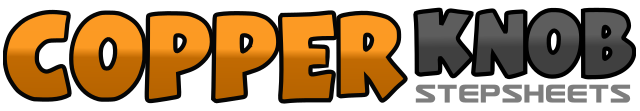 .......Count:32Wall:4Level:Intermediate.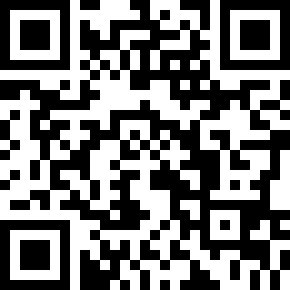 Choreographer:Ivan Garcia (USA) - September 2015Ivan Garcia (USA) - September 2015Ivan Garcia (USA) - September 2015Ivan Garcia (USA) - September 2015Ivan Garcia (USA) - September 2015.Music:We Went - Randy HouserWe Went - Randy HouserWe Went - Randy HouserWe Went - Randy HouserWe Went - Randy Houser........1 2Forward step Right, forward step Left&3&4Side step Right to Right, Side step Left to Left, Right step back in, Left step back in5&6Kick right forward, Side step Right to Right, Side step Left to left7&8Sailor step Right, Left, Right [12:00]1&2Step Left behind Right, Turn 1/2 turn left & step Right to right, Step Left to left [6:00]3&4(Syncopated) Side rock step Right to Right, recover on Left, and cross Right over Left5 6Side rock left to left, recover right7 8Cross left over right, side step right to right with a 1/4 pivot turn left [3:00]1&2Reverse Left shuffle, left right left3 4Rock back on your right, recover on your left5&6Step Right forward, Recover back on Left, Step R beside L7&8Step Left back, Recover back on Right, Step L beside R [3:00]1 2Forward Right rock, recover back on Left3&41/2 turn Right by stepping forward on Right, step Left together, step forward5 6Step forward Left, 1/2 turn Right; weight on Right foot7&8Shuffle forward, Left Right Left [3:00]